3GPP TSG-RAN WG4 Meeting # 97-e 												R4-20xxxxxElectronic Meeting, 2 – 13 Nov., 2020Agenda item:			6.3Source:	Moderator (Nokia, Nokia Shanghai Bell)Title:	Email discussion summary for [97e][227] LTE feMob RRMDocument for:	InformationIntroductionBriefly introduce background, the scope of this email discussion and provide some guidelines for email discussion if necessary.In RAN4#96e meeting, we have discussed the core requirements and performance requirements for LTE mobility enhancement, the agreements and the remaining open issues were captured in the 2nd round email discussion summary R4-2012230. This email summary will be the input for this topic in RAN4#97e meeting. According to the meeting agenda, we will have 2 topics for discussion: Core requirementsPerformance requirementsList of candidate target of email discussion for 1st round and 2nd round 1st round: Discuss the core requirements and the test cases for performance requirements. Get agreement on the core requirements, Get agreement on the test cases for performance requirements if possible.2nd round: Get agreements on the remaining open issues after 1st round discussion. Get agreement on the CRs for performance requirements.Topic #1: Core requirementsMain technical topic overview. The structure can be done based on sub-agenda basis. Companies’ contributions summaryOpen issues summaryBefore e-Meeting, moderators shall summarize list of open issues, candidate options and possible WF (if applicable) based on companies’ contributions.Provide comments on CR directly in 1.3.2.Companies views’ collection for 1st round Open issues Provide comments on CRs directly in 1.3.2.CRs/TPs comments collectionMajor close-to-finalize WIs and Rel-15 maintenance, comments collections can be arranged for TPs and CRs. For Rel-16 on-going WIs, suggest to focus on open issues discussion on 1st round.Summary for 1st round Open issues Moderator tries to summarize discussion status for 1st round, list all the identified open issues and tentative agreements or candidate options and suggestion for 2nd round i.e. WF assignment.CRs/TPsModerator tries to summarize discussion status for 1st round and provides recommendation on CRs/TPs Status update Discussion on 2nd round (if applicable)Continue discussion on CR R4-2015502 in 2nd round, Companies are welcome to provide comments on CR directly.Summary on 2nd round (if applicable)Moderator tries to summarize discussion status for 2nd round and provided recommendation on CRs/TPs/WFs/LSs Status update suggestion Topic #2: Performance requirementsMain technical topic overview. The structure can be done based on sub-agenda basis. Companies’ contributions summaryOpen issues summaryBefore e-Meeting, moderators shall summarize list of open issues, candidate options and possible WF (if applicable) based on companies’ contributions.Provide comments on CRs directly in 2.3.2Companies views’ collection for 1st round Open issues Provide comments on CRs directly in 2.3.2 CRs/TPs comments collectionMajor close to finalize WIs and Rel-15 maintenance, comments collections can be arranged for TPs and CRs. For Rel-16 on-going WIs, suggest to focus on open issues discussion on 1st round.Summary for 1st round Open issues Moderator tries to summarize discussion status for 1st round, list all the identified open issues and tentative agreements or candidate options and suggestion for 2nd round i.e. WF assignment.Moderator’s comment: This open issue is raised during 1st round discussion. Suggest to discuss it in 2nd round.Suggestion on WF/LS assignment CRs/TPsModerator tries to summarize discussion status for 1st round and provided recommendation on CRs/TPs Status update suggestion Discussion on 2nd round (if applicable)Open issues Issue 2-1: Missing TCs for DAPS handover Background: In RAN4#96e meeting, it was agreed that inter-frequency DAPS handover and conditional handover test cases should cover both for FDD and TDD since the related TCs for TDD were missing in the list TCs agreed WF R4-2009135 in RAN4#95e. TCs for TDD CHO were introduced in CR R4-2016384 in this meeting. TCs for TDD inter-frequency DAPS HO are still missing, and TDD-FDD inter-frequency TCs are also not assigned yet. Proposal for missing inter-frequency DAPS HO test cases: Recommended WF: Discuss is needed. Companies are encouraged to comment and volunteer on the test cases Summary on 2nd round (if applicable)Moderator tries to summarize discussion status for 2nd round and provided recommendation on CRs/TPs/WFs/LSs Status update suggestion T-doc numberCompanyProposals / ObservationsR4-2015502Huawei, HiSiliconCR for Correction on the synchronous condition for DAPS handoverSummary of change:Synchronous condition for DAPS handover aligns with the agreement for NR mobility enhancement in [R4-2012265].Further correct note2 and note 3 to leave enough DL-to-UL and UL-to-DL switching time between source cell and target cellR4-2016385Nokia, Nokia Shanghai BellMaintenance CR on 36133 LTE CHOSummary of change:Update the equation of conditional handover delay and align with NR conditional handover.CR/TP numberComments collectionR4-2015502Ericsson : Identical issue to the discussion on the corresponding NR mobility thread [#207] so I copy NR comments here for visibilityThis needs significant further discussion. The issue is that if we agree the CR it means that DAPS can only work for TDD with perfect sync (cell phase sync) between the source and target cells. Taking the case of a very small cell we can only set Nta=0 so Nta+Nta,offset is at earliest 25600 Tc before the downlink. Since UL2DL switching time can’t be configured with any margin in this case, we are always done unless the 2 cells are perfectly syncronised. For example, if we thought about time between source cell UL slot  and target cell DL slot, and the UE is operating with source cell UL Nta=0, and that the target cell is coming 3us early due to cell phase sync there is nothing we can do.The same problem exists for the DL2UL switching since the guard period allows up to a cetain cell size to be used in the existing TDD deployment without any propagation delay causing a DL-UL switching problem. If we now say that switching time applies jointly to both cells, and we were on the limit of the cell size before, we can only achive that if we have perfect sync between the cells.The problem Huawei has raised here is indeed completely valid, but as the proposed solution could only work with absolutely perfect sync between the cells in the network we cannot agree it and we need to discuss how to move forward. There doesn’t seem to be an obvious simple answer.R4-2015502Qualcomm: Our view is that the proposed clarifications are consistent with the original intent of the text and therefore are not adding or modifying any requirements. From that point of view, we can support the changes. To Ericsson’s concern: if Ericsson can show that these changes are creating a new issue then we would be open to further discussion.R4-2015502Huawei: two main changes in the CR:First change: Synchronous condition for DAPS handover aligns with the agreement for NR mobility enhancement in [R4-2012265]. Second change is to guarantee enough time for DL-to-UL/ UL-to-DL switching not only for the same cell but also for the source and target cell. Thanks Ericsson for pointing out good question. However we think the modification in the CR can still work.for DL-to-UL (Note 2)Note 2 refers the UE performing DL-to-UL switching, which can be shown as follow: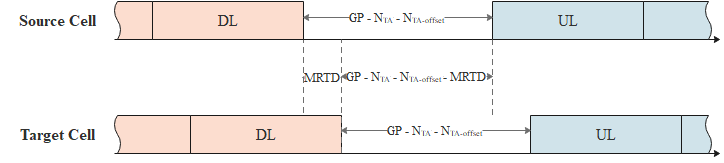 For single cell, the allowed switching period equals to ‘GP - NTA - NTA-offset’, where ‘NTA + NTA-offset’ is the timing advance for uplink. In considering the MRTD between source and target cell, the allowed switching period equals to ‘GP - NTA - NTA-offset - MRTD’. This means network can configure proper GP length to make ‘GP - NTA - NTA-offset - MRTD’ longer than 20us.For UL-to-DL (Note 3)Note 3 refers the UE performing UL-to-DL switching, which can be shown as follow: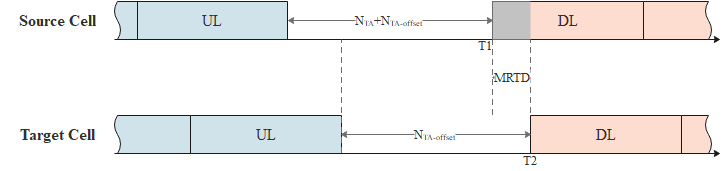 The question raised by Ericsson is valid in the scenario with TA=0. The above figure shows the worst with NTA=0 for one cell. According to Note 3, the UE will not receive signals before T2, and will miss the reception of source cell between T1 and T2. However, as clarified in Note 1, the demodulation performance degradation for the first symbol of the slot is allowed. In other words, the issue can be covered by note 1.R4-2016385Ericsson : Agree this improves the readability of CHO requirementsR4-2016385Qualcomm: Suggest to clarify the wording in 5.1.2.6.2.The measurement time delay Tmeasure is defined as the time period from the end of TEvent_DU until the UE begins the preparation time for handover execution.R4-2016385Nokia: To Qualcomm, OK, we can update to make it clear. CR/TP numberCRs/TPs Status update recommendation  XXXBased on 1st round of comments collection, moderator can recommend the next steps such as “agreeable”, “to be revised”R4-2015502Suggest to “Return to”, further discussion is needed for this CR. R4-2016385Suggest to “To be revised”, to capture Qualcomm’s comments.CR/TP numberComments collectionR4-2015502:R4-2015502R4-2015502CR/TP/LS/WF numberT-doc  Status update recommendation  XXXBased on 2nd round of comments collection, moderator can recommend the next steps such as “agreeable”, “to be revised”T-doc numberCompanyProposals / ObservationsR4-2015501Huawei, HisiliconCR for Test cases for inter-frequency DAPS handoverSummary of change: The following test cases for inter-frequency DAPS are defined:Intra-band Inter-frequency sync DAPS handover test for FDD-FDDIntra-band Inter-frequency async DAPS handover test for FDD-FDDInter-band Inter-frequency sync DAPS handover test for FDD-FDDInter-band Inter-frequency async DAPS handover test for FDD-FDDR4-2016384Nokia, Nokia Shanghai BellCR on 36133 LTE CHO TCsSummary of change:Add test cases for LTE CHO:1.	E-UTRAN FDD – FDD intra-F test cases2.	E-UTRAN FDD – FDD inter-F test cases 3.	E-UTRAN TDD – TDD intra-F test cases4.	E-UTRAN TDD – TDD inter-F test cases5.	E-UTRAN FDD – TDD inter-F test cases6.	E-UTRAN TDD – FDD inter-F test casesR4-2016554Qualcomm IncorporatedCR for Introduction of intra-frequency sync and async LTE DAPS HO test casesSummary of change:Adding LTE FDD-FDD intra-frequency DAPS HO test case (async)Adding LTE TDD-TDD intra-frequency DAPS HO test case (sync)CR/TP numberComments collectionR4-2015501Nokia: Generally are fine, TDD test cases need to be added according to the agreement in last meeting that for inter-F DAPS HO should cover both FDD and TDDR4-2015501Huawei: Thanks Nokia. According the work split in R4-2009135, Huawei is only responsible for these 4 tests in the CR.R4-2015501R4-2016384Company AR4-2016384Company BR4-2016384R4-2016554Company AR4-2016554Company BR4-2016554Status summary Sub-topic#1Issue 2-1: Missing TCs for DAPS handover Background: In RAN4#96e meeting, it was agreed that inter-frequency DAPS handover and conditional handover test cases should cover both for FDD and TDD since the related TCs for TDD were missing in the list TCs agreed WF R4-2009135 in RAN4#95e. TCs for TDD CHO were introduced in CR R4-2016384 in this meeting. TCs for TDD inter-frequency DAPS HO are still missing, and TDD-FDD inter-frequency TCs are also not assigned yet. Here is the proposal for missing inter-frequency DAPS HO test cases: TDD – TDD intra-band inter-frequency synchronous DAPS handoverTDD – TDD inter-band inter-frequency synchronous DAPS handoverFDD – TDD inter-frequency synchronous DAPS handoverFDD – TDD inter-frequency asynchronous DAPS handoverTDD – FDD inter-frequency synchronous DAPS handoverTDD – FDD inter-frequency asynchronous DAPS handoverRecommendations for 2nd round: Companies are encouraged to comment and volunteer on the test cases in 2nd round.WF/LS t-doc Title Assigned Company,WF or LS lead#1WF on further test cases for LTE feMob Nokia, Nokia Shanghai BellCR/TP numberCRs/TPs Status update recommendation  XXXBased on 1st round of comments collection, moderator can recommend the next steps such as “agreeable”, “to be revised”R4-2015501Suggest to “Agreeable”R4-2016384Suggest to “Agreeable”R4-2016554Suggest to “Agreeable”TCCompanyTC1: TDD – TDD intra-band inter-frequency synchronous DAPS handoverTC2: TDD – TDD inter-band inter-frequency synchronous DAPS handoverTC3: FDD – TDD inter-frequency synchronous DAPS handoverTC4: FDD – TDD inter-frequency asynchronous DAPS handoverTC5: TDD – FDD inter-frequency synchronous DAPS handoverTC6: TDD – FDD inter-frequency asynchronous DAPS handoverCompanyCommentsxxxxxxCR/TP/LS/WF numberT-doc  Status update recommendation  XXXBased on 2nd round of comments collection, moderator can recommend the next steps such as “agreeable”, “to be revised”